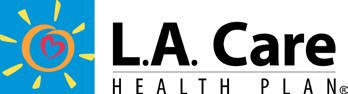 AG E N D A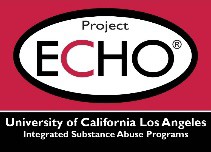 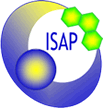 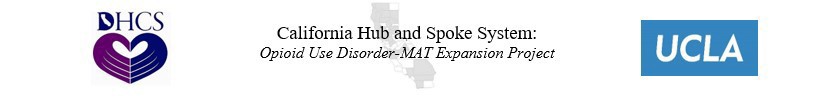 Training: Project ECHO® Webinar: Medication Assisted Treatment (MAT) & PregnancyDate:  December 3rd, 2018Time:  12:00 PM – 1:00 PM	1.0 CME/CE CreditLocation (webinar): UCLA Integrated Substance Abuse Programs 11075 Santa Monica Blvd, Suite 200, Los Angeles, CA 90025This CME activity has been planned and implemented in accordance with the accreditation requirements and policies of IMQ/CMA Institute for Medical Quality, a subsidiary of the California Medical Association, through the joint providership of L.A. Care Health Plan and UCLA Integrated Substance Abuse Programs. L.A. Care Health Plan is accredited by IMQ/CMA to provide continuing medical education for Physicians. L.A. Care Health Plan designates this live course training for a maximum of 1 AMA PRA Category 1 Credit™.L.A. Care Health Plan is an approved Continuing Education Provider (CEP 13731) by the California Board of Registered Nursing. This program is approved and live course training meets the qualifications of 1 hour of continuing education credits for RNs and NPs as required by the California Board of Registered Nursing.UCLA Integrated Substance Abuse Programs (ISAP) is approved by the American Psychological Association to sponsor continuing education for psychologists. UCLA ISAP maintains responsibility for this program and its content.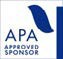 UCLA ISAP is approved by the California Association of Marriage and Family Therapists to sponsor continuing education for LMFTs, LCSWs, LPCCs, and/or LEPs (Provider #64812). UCLA ISAP maintains responsibility for this program/course and its content. Course meets the qualifications for one (1.0) hour of continuing education credit for LMFTs, LCSWs, LPCCs, and LEPs, as required by the California Board of Behavioral Sciences. UCLA ISAP is also an approved provider of continuing education for RADTs I/II, CADCs-CASs,CADCs I/II, CADCs-CSs, and LAADCs (CCAPP, #2N-00-445-1119), CATCs (ACCBC/CAADE, #CP 20 872 C 0819), and CAODCs (CADTP,  #151).CE credit will be awarded at the conclusion of the training. Partial credit will not be available for those participants who arrive late or leave early.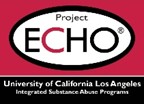 DisclosuresThe following planners and faculty do not have relevant financial relationships with commercial interests.Planners: Leilanie Mercurio, Beth Rutkowski, Christian Frable, Kimberly Valencia & Richard RawsonFaculty:  Thomas E. Freese, Gloria Miele, Larissa Mooney, Candy Stockton-JoretegNo commercial support was provided for this activity.TopicTimeMain Presentation: MAT & PregnancyGloria Miele, PhD, Learning Collaborative Coordinator, CA Hub and Spoke MAT Expansion Project, UCLA Integrated Substance Abuse ProgramsThomas E. Freese, PhD Co-Director, UCLA Integrated Substance Abuse Programs Director of Training, UCLA Integrated Substance Abuse Programs Director, Pacific Southwest Addiction Technology Transfer CenterLarissa Mooney, MD, Director of the UCLA Addiction Medicine Clinic and Chief of the Greater Los Angeles Veterans Affairs Substance Use Disorders Section, and Associate Clinical Professor of Psychiatry at UCLACandy Stockton-Joreteg, MD, Director, Integrated Substance Abuse Program, Shasta Community Health Center12:00 – 1:00 PM